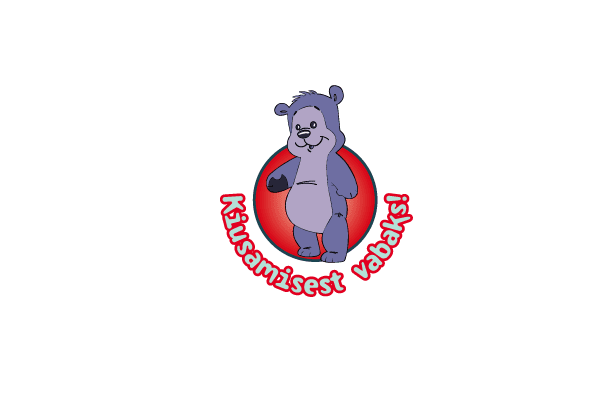 Информация для школ по программе «Освободимся от травли!» на 2021/2022 годУважаемая школа программы «Освободимся от травли!»Мы хотим познакомить вас с планами программы на новый учебный год и с возможностями, которые предлагает НКО Союз защиты детей как инициатор программы «Освободимся от травли!».СОГЛАШЕНИЕ О СОТРУДНИЧЕСТВЕРанее присоединившиеся к программе школы мы просим убедиться в наличии подписанного цифровой подписью соглашения о сотрудничестве. Если ваше образовательное учреждение не заключило такое соглашение, вы найдете дополнительную информацию здесь.КОНТАКТНОЕ ЛИЦО ПРОГРАММЫЕсли в образовательном учреждении сменилось контактное лицо программы, просим сообщить об этом по электронной почте. Это позволит образовательному учреждению всегда быть в курсе новейшей информации по программе.БАЗОВОЕ И ДАЛЬНЕЙШЕЕ ОБУЧЕНИЕПри желании заказать базовое обучение по программе «Освободимся от травле!» для всего персонала образовательного просим связаться с координаторами программы по электронной почте. Обучение по программе «Освободимся от травли!» проводит НКО Союз защиты детей. Обучение бесплатно благодаря поддержке Министерства образования и науки.ПОДДЕРЖКА ОБРАЗОВАТЕЛЬНЫХ УЧРЕЖДЕНИЙКоманда программы «Освободимся от травли!» ежемесячно предоставляет посредством контактного лица образовательного учреждения обзор действий в рамках программы: курсов, информационных дней, мероприятий, тематических планов уроков и т. п. Расписание тематических уроков на этот год:21 сентября 2021 – Международный день мира2 октября 2021 – Международный день ненасилия16 ноября 2021 – Международный день, посвященный терпимости10 декабря 2021 – Международный день прав человека11 января – Международный день «спасибо»8 февраля 2022 – Всемирный день безопасного Интернета14 марта 2022 – День эстонского языка7 апреля 2022 – Всемирный день здоровья4 мая 2022 – Международный день противодействия травле1 июня 2022 – Международный день защиты детейМЕТОДИЧЕСКИЕ МАТЕРИАЛЫ И НОВЫЙ САЙТМы рады сообщить, что с учебного года 2021/2022 у программы «Освободимся от травли!» появится новый сайт и в распоряжении всех присоединившихся к программе образовательных учреждений бесплатно доступны методические материалы в электронном формате. Для получения доступа к материалам специалисту следует зарегистрироваться в качестве пользователя на сайте www.kiusamisestvabaks.ee (кнопка «Войти» в правом углу). Напоминаем, что все отпечатанные методические материалы и инструменты программы можно заказать в интернет-магазине.ЗАКАЗ МАСКОТА ПРОГРАММЫ – ДРУГА МЕДВЕДЯСделайте важное событие более особенным и порадуйте детей и взрослых! Предлагаем присоединившимся к программе «Освободимся от травли!» образовательным учреждениям возможность заказа маскота Друга Медведя. Дополнительная информация находится здесь.За вдохновением заходите на наш сайт и на страничку программы в Facebook. Связывайтесь с нами по электронной почте kiusamisestvabaks@lastekaitseliit.ee, чтобы поделиться своим опытом или задать вопрос.